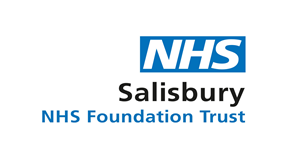 Respiratory Care Unit  -   Patient Admission SummaryAge:-Comorbidities:-						Date of Onset of symptoms:-COVID STATUS:-   	Date of Swab (1)  Sent:_________  Result – Negative    Positive	Date of Swab (2)  Sent:_________  Result – Negative    Positive	Date of Swab (3)  Sent:_________  Result – Negative    Positive ESCALATION:      0 – Palliation Only        1 – Oxygen therapy		        2 – Trial of CPAP/ NIV/ High Flow O2		        3 – ITU +/- Intubation and ventilationCLINICAL TRIAL suitability:              Yes    /    NoCommunication with relatives:      Yes  /     No   Contact Details …………………….FOR RESUSCITATION				ACTIVE DNACPR